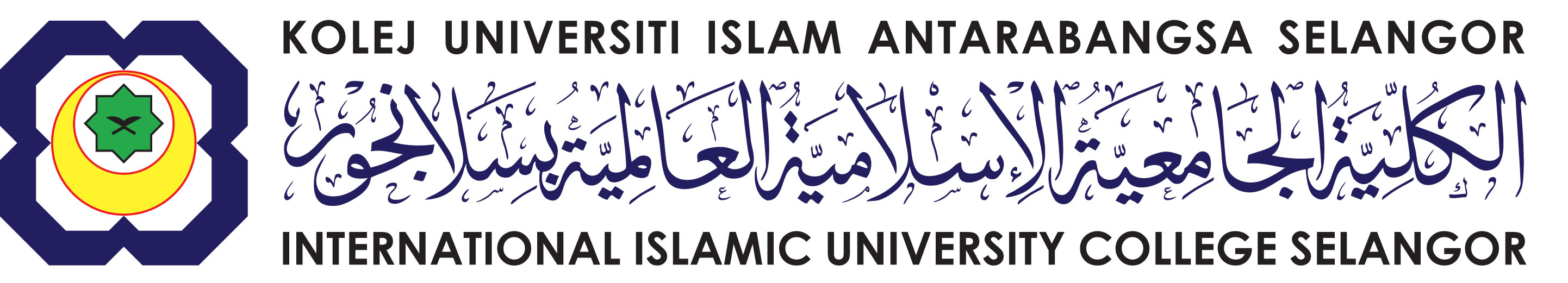 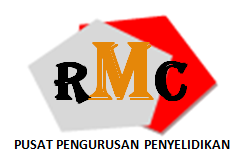 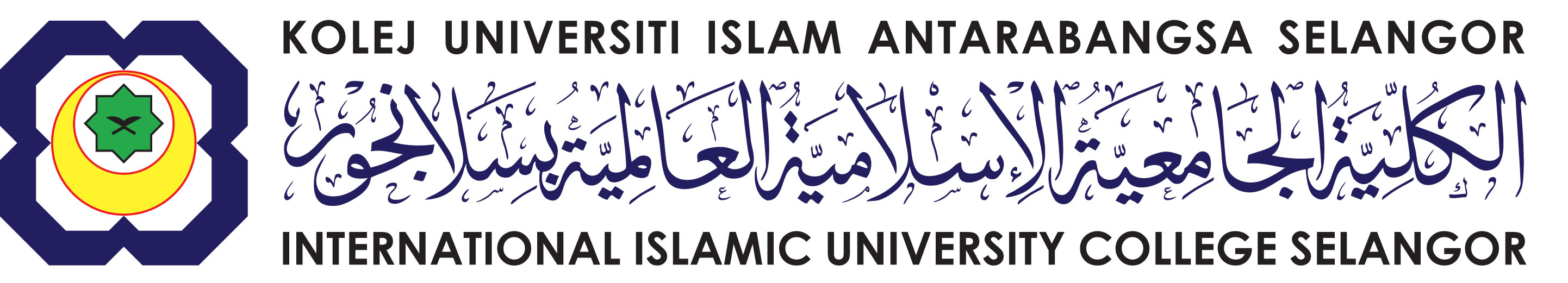 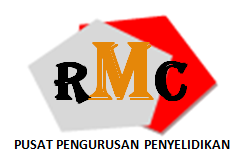 BORANG PERMOHONAN PERTUKARAN/PEMANGKUAN KETUA PENYELIDIK/ PENAMBAHAN AHLI PENYELIDIKNota: Sila tandakan () pada ruang yang disediakan.	Pertukaran Ketua Penyelidik			Penambahan Ahli Penyelidik    	(Lengkapkan bahagian A, B, D dan E)		(Lengkapkan bahagian A, C dan E)Pemangkuan Ketua Penyelidik	(Lengkapkan bahagian A, B, D dan E)MAKLUMAT PENYELIDIKANMAKLUMAT PENYELIDIKANKATEGORI PENYELIDIKAN              GPIK (Sila nyatakan): _______________________________________________              Geran Luar (Sila nyatakan): ________________________________________TAJUK PENYELIDIKANKETUA PENYELIDIKNO. TELEFONKOD PENYELIDIKANJUMLAH DANAMAKLUMAT CALON KETUA PENYELIDIK/PEMANGKU KETUA PENYELIDIKMAKLUMAT CALON KETUA PENYELIDIK/PEMANGKU KETUA PENYELIDIKMAKLUMAT CALON KETUA PENYELIDIK/PEMANGKU KETUA PENYELIDIKMAKLUMAT CALON KETUA PENYELIDIK/PEMANGKU KETUA PENYELIDIKNAMANO. K/PNO. STAFFAKULTI/PUSATNO. TELEFONSEBAB PERMOHONAN        Cuti belajar                                         Lain-lain (Sila nyatakan):        Cuti bersalin                                        ____________________________________        Cuti sakit (Melebihi satu (1) bulan)        Cuti belajar                                         Lain-lain (Sila nyatakan):        Cuti bersalin                                        ____________________________________        Cuti sakit (Melebihi satu (1) bulan)        Cuti belajar                                         Lain-lain (Sila nyatakan):        Cuti bersalin                                        ____________________________________        Cuti sakit (Melebihi satu (1) bulan)MAKLUMAT PENAMBAHAN AHLI PENYELIDIKMAKLUMAT PENAMBAHAN AHLI PENYELIDIKMAKLUMAT PENAMBAHAN AHLI PENYELIDIKMAKLUMAT PENAMBAHAN AHLI PENYELIDIKMAKLUMAT PENAMBAHAN AHLI PENYELIDIKNamaFakulti/Pusat/OrganisasiNo. Staf/No. K.PTandatanganJustifikasi1.2.3.(Sila sediakan lampiran jika perlu)(Sila sediakan lampiran jika perlu)(Sila sediakan lampiran jika perlu)(Sila sediakan lampiran jika perlu)(Sila sediakan lampiran jika perlu)Tandatangan dan cop Ketua Penyelidik asal:Tarikh:Tandatangan dan cop Ketua Penyelidik asal:Tarikh:Tandatangan dan cop Ketua Penyelidik asal:Tarikh:Tandatangan dan cop Ketua Penyelidik asal:Tarikh:Tandatangan dan cop Ketua Penyelidik asal:Tarikh:PERSETUJUAN CALON KETUA PENYELIDIK/PEMANGKU KETUA PENYELIDIKTandatangan & cop calon Ketua Penyelidik/Pemangku Ketua Penyelidik:Tarikh:PERAKUAN DEKAN/PENGARAH FAKULTI/PUSAT               Disokong               Tidak disokongUlasan: _____________________________________________________________________________________________Tandatangan& cop:Tarikh:KELULUSAN PENGARAH/TIMBALAN PENGARAH RMC               Diluluskan               Tidak diluluskanUlasan: _____________________________________________________________________________________________              _____________________________________________________________________________________________Tandatangan& cop:Tarikh: